асть 4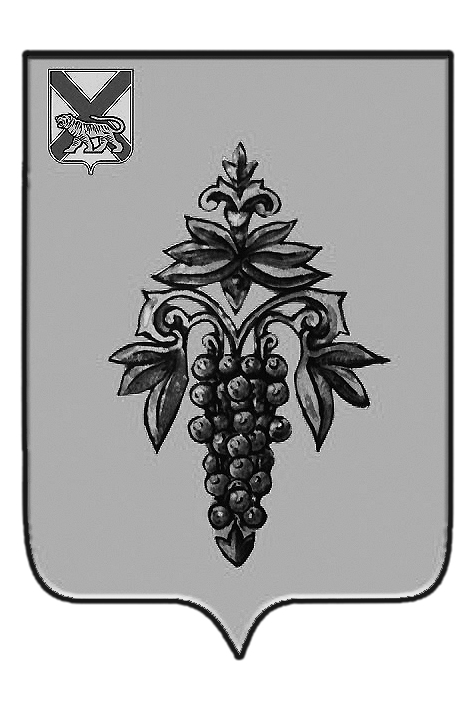 ДУМА ЧУГУЕВСКОГО МУНИЦИПАЛЬНОГО РАЙОНА Р  Е  Ш  Е  Н  И  ЕПринято Думой Чугуевского муниципального района«30» декабря 2016 годаСтатья 1.Внести в решение Думы Чугуевского муниципального района от 06 июля 2010 года № 29-нпа «Положение об условиях пенсионного обеспечения муниципальных служащих органов местного самоуправления Чугуевского муниципального района» следующие изменения и дополнения:статью 1 изложить в следующей редакции:«Статья 1 Условия назначения и выплаты пенсий за выслугу лет муниципальным служащим1.Муниципальные служащие при наличии стажа муниципальный службы продолжительность которого для назначения пенсии за выслугу лет в соответствующем году определяется согласно приложению к Федеральному закону от 15.12.2001 № 166-ФЗ «О государственном пенсионном обеспечении в Российской Федерации» (далее – Федеральный закон «О государственном пенсионном обеспечении») при замещении должности муниципальной службы не менее 12 полных месяцев имеют право на пенсию за выслугу лет при увольнении с муниципальной службы по основаниям с учетом положений, предусмотренных частью 2 и 3 настоящей статьи): соглашение трудового договора (контракта);истечение срока срочного трудового договора (контракта);расторжение трудового договора (контракта) по инициативе муниципального служащего;отказ муниципального служащего от предложенной для замещения иной должности муниципальной службы в связи с изменением существенных условий трудового договора (контракта);отказ муниципального служащего от перевода на иную должность муниципальной службы по состоянию здоровья в соответствии с медицинским заключением либо отсутствие такой должности в том же органе местного самоуправления;отказ муниципального служащего от перевода в другую местность вместе с органом местного самоуправления;несоответствия муниципального служащего замещаемой должности муниципальной службы:                                                                                               а) по состоянию здоровья в соответствии с медицинским заключением;                   б) вследствие недостаточной квалификации, подтвержденной результатами аттестации;сокращения должностей муниципальной службы в органе местного самоуправления;в случае упразднения органа местного самоуправления; в связи с восстановлением на службе муниципального служащего, ранее замещавшего эту должность муниципальной службы, по решению суда; в связи с избранием или назначением муниципального служащего на государственную должность субъекта Российской Федерации или муниципальную должность либо избранием муниципального служащего на оплачиваемую выборную должность в органе профессионального союза, в том числе в выборном органе первичной профсоюзной организации, созданной в государственном органе, органе местного самоуправления; в связи с наступлением чрезвычайных  обстоятельств, препятствующих продолжению отношений, связанных с муниципальной службой (военных действий, катастрофы, стихийного бедствия, крупной аварии, эпидемии и других чрезвычайных обстоятельств), если данное обстоятельство признано чрезвычайным решением Президента Российской Федерации или органа государственной власти Приморского края, органа местного самоуправления; признанием муниципального служащего полностью нетрудоспособным в соответствии с медицинским заключением; признанием муниципального служащего недееспособным или ограниченно дееспособным решением суда, вступившим в законную силу; достижением муниципальным служащим предельного возраста установленного для замещения должности муниципальной службы.2. Муниципальные служащие при увольнении с муниципальной службы по основаниям, предусмотренным пунктами 1, 2 (за исключением случаев истечения срока действия срочного трудового (контракта) в связи с истечением установленного срока полномочий муниципального служащего, пунктами 3 и 4, подпунктом «б» пункта 7 и пунктом 15 части первой настоящей статьи, имеют право на пенсию за выслугу лет, если на момент освобождения от должности они имели право на страховую пенсию по старости (инвалидности) в соответствии с частью 1 статьи 8 и статьями 9, 30-33 Федерального закона от 28.12.2013 № 400-ФЗ «О страховых пенсиях» (далее - Федеральный закон «О страховых пенсиях») и непосредственно перед увольнением замещали должности муниципальной службы не менее 12 полных  месяцев. 3.Муниципальные служащие при увольнении с муниципальной службы по основаниям, предусмотренным пунктом 2 (в случае истечения срока действия срочного трудового договора (контракта) в связи с истечением установленного срока полномочий муниципального служащего), пунктами 5, 6 подпунктом «а» пункта 7, пунктами 8, 9,10-14 части первой настоящей статьи, имеют право на пенсию за выслугу лет, если непосредственно перед увольнением они замещали должности муниципальной службы не менее одного полного месяца, при этом суммарная продолжительность замещения таких должностей составляет не менее 12 полных  месяцев.4. Пенсия за выслугу лет устанавливается к страховой пенсии по старости (инвалидности), назначенной в соответствии с Федеральным законом «О страховых пенсиях».5. Пенсия за выслугу лет не выплачивается в период прохождения государственной службы Российской Федерации, при замещении государственной должности Российской Федерации, государственной должности субъекта Российской Федерации, муниципальной должности, замещаемой на постоянной основе, должности муниципальной службы, а также в период работы в межгосударственных (межправительственных) органах, созданных с участием Российской Федерации, на должностях, по которым в соответствии с международными договорами Российской Федерации осуществляются назначение и выплата пенсий за выслугу лет в порядке и на условиях, которые установлены для федеральных государственных (гражданских) служащих. При последующем увольнении с муниципальной службы или освобождении от указанных должностей выплата пенсии за выслугу лет возобновляется со дня, следующего за днем увольнения с указанной службы или освобождения от указанных должностей гражданина, обратившегося с заявлением о ее возобновлении.6. Муниципальные служащие при наличии стажа муниципальной службы не менее 25 лет и увольнении с муниципальной службы в связи с расторжением трудового договора по инициативе муниципального служащего до приобретения права на страховую пенсию по старости (инвалидности) имеют право на пенсию за выслугу лет, если непосредственно перед увольнением они замещали должности муниципальной службы не менее 7 лет. 7. За лицами, проходившими муниципальную службу, приобретшими право на пенсию за выслугу лет (ежемесячную доплату к пенсии), устанавливаемую в соответствии с настоящим Положением и уволенными со службы до 1 января 2017 года, лицами, продолжающими замещать на 1 января 2017 года должности муниципальной службы и имеющими на 1 января 2017 года стаж муниципальной службы для назначения пенсии за выслугу лет (ежемесячной доплаты к пенсии) не менее 20 лет, лицами, продолжающими замещать на 1 января 2017 года должности муниципальной службы, имеющими на этот день не менее 15 лет указанного стажа и приобретшими до 1 января 2017 года право на страховую пенсию по старости (инвалидности) в соответствии с Федеральным законом «О страховых пенсиях», сохраняется право на пенсию за выслугу лет (ежемесячную доплату к пенсии) без учета изменений, внесенных Федеральным законом от 23 мая 2016 года N 143-ФЗ «О внесении изменений в отдельные законодательные акты Российской Федерации в части увеличения пенсионного возраста отдельным категориям граждан» в пункт 4 статьи 7 Федерального закона «О государственном пенсионном обеспечении в Российской Федерации»;2) в части 1 статьи 2:а) в абзаце первом слова в абзаце первом слова «не менее 15 лет» заменить словами «не менее стажа, продолжительность которого для назначения пенсии за выслугу лет в соответствующем году определяется согласно приложению к Федеральному закону «О государственном пенсионном обеспечении в Российской Федерации»;б) в абзаце втором слова «сверх 15 лет» заменить словами «сверх указанного стажа»; 3) в части 1 статьи 3 слова «на страховую пенсию, предусмотренную Федеральным законом «О страховых пенсиях» заменить словами «на страховую пенсию по старости в соответствии с частью 1 статьи 8 и статьями 30 - 33 Федерального закона «О страховых пенсиях»;4) в части 2 статьи 4 слова «части 4 статьи 1» заменить словами «части 6 статьи 1»;5) статью 4 дополнить частью 3 следующего содержания:«3. В случае, если при назначении пенсии за выслугу лет муниципальному служащему выплачивается страховая пенсия по старости (инвалидности), фиксированная выплата к страховой пенсии (с учетом повышения фиксированной выплаты к страховой пенсии) в соответствии с частью 1 статьи 26(1) Федерального закона «О страховых пенсиях», пенсия за выслугу лет подлежит однократному перерасчету с месяца, следующего за месяцем, в котором было принято решение о выплате сумм страховой пенсии по старости (инвалидности), фиксированной выплаты к страховой пенсии (с учетом повышения фиксированной выплаты к страховой пенсии), определенных в порядке, предусмотренном частью 3 статьи 26(1) Федерального закона «О страховых пенсиях»;6) в части 5 статьи 9 слова «части 4 статьи 1» заменить словами «части 6 статьи 1».7)  Приложение № 2 Положения изложить в новой редакции.8)  В абзаце 3 пункта 4 статьи 8 слова «Российской Федерации» исключить.Статья 2. 1. Настоящее решение вступает в силу со дня его официального опубликования.2. Пункт 5 статьи 1 распространяется на правоотношения, возникшие с 1 мая 2016 года.О внесении изменений и дополнений в решение Думы Чугуевского муниципального района от 06 июля 2010 года № 29-нпа «Положение об условиях пенсионного обеспечения  муниципальных служащих органов местного самоуправления Чугуевского муниципального района»Глава Чугуевского муниципального района«30» декабря 2016 г.№ 161-нпа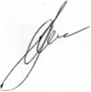           А.А.Баскаков